Cartes de correspondance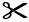 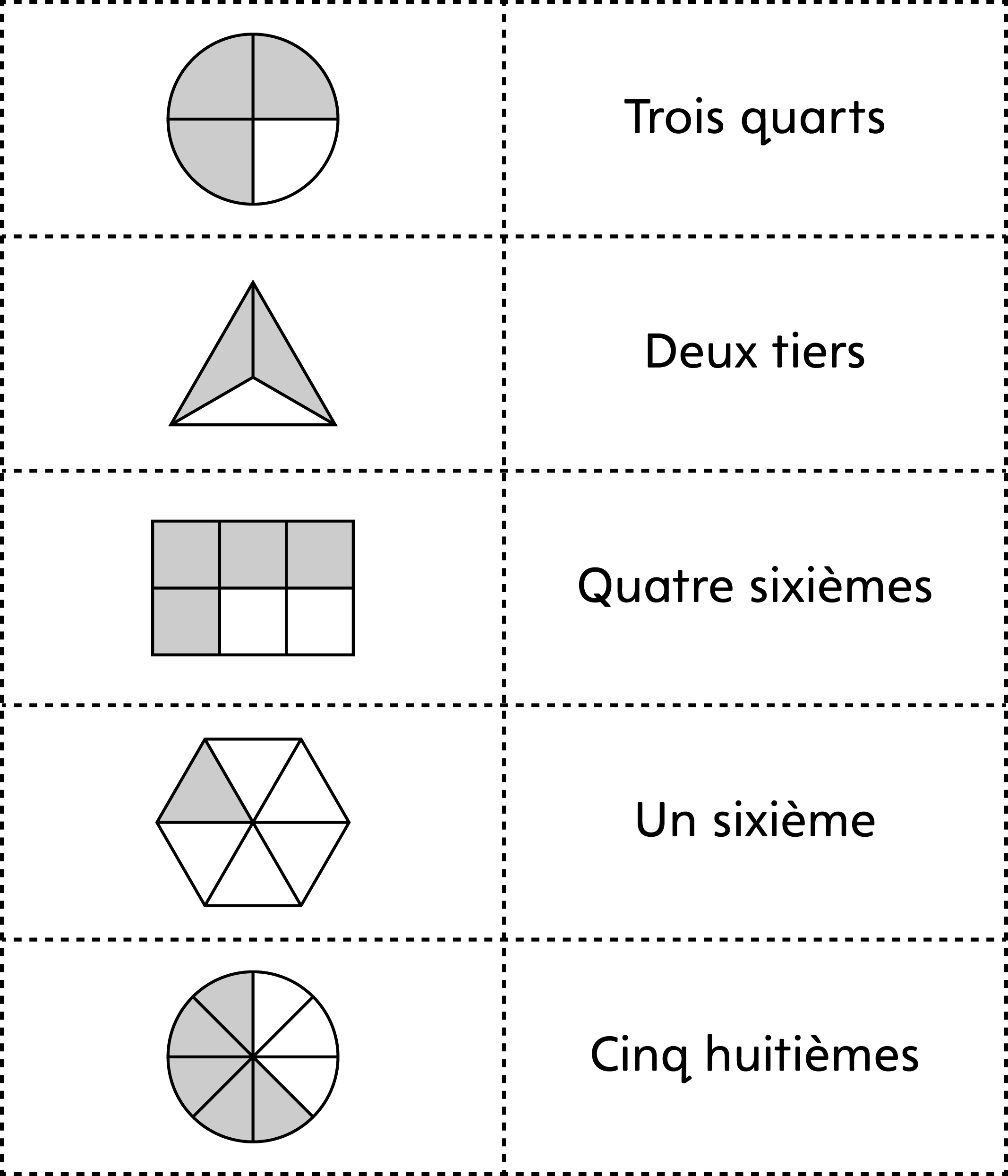 Cartes de correspondance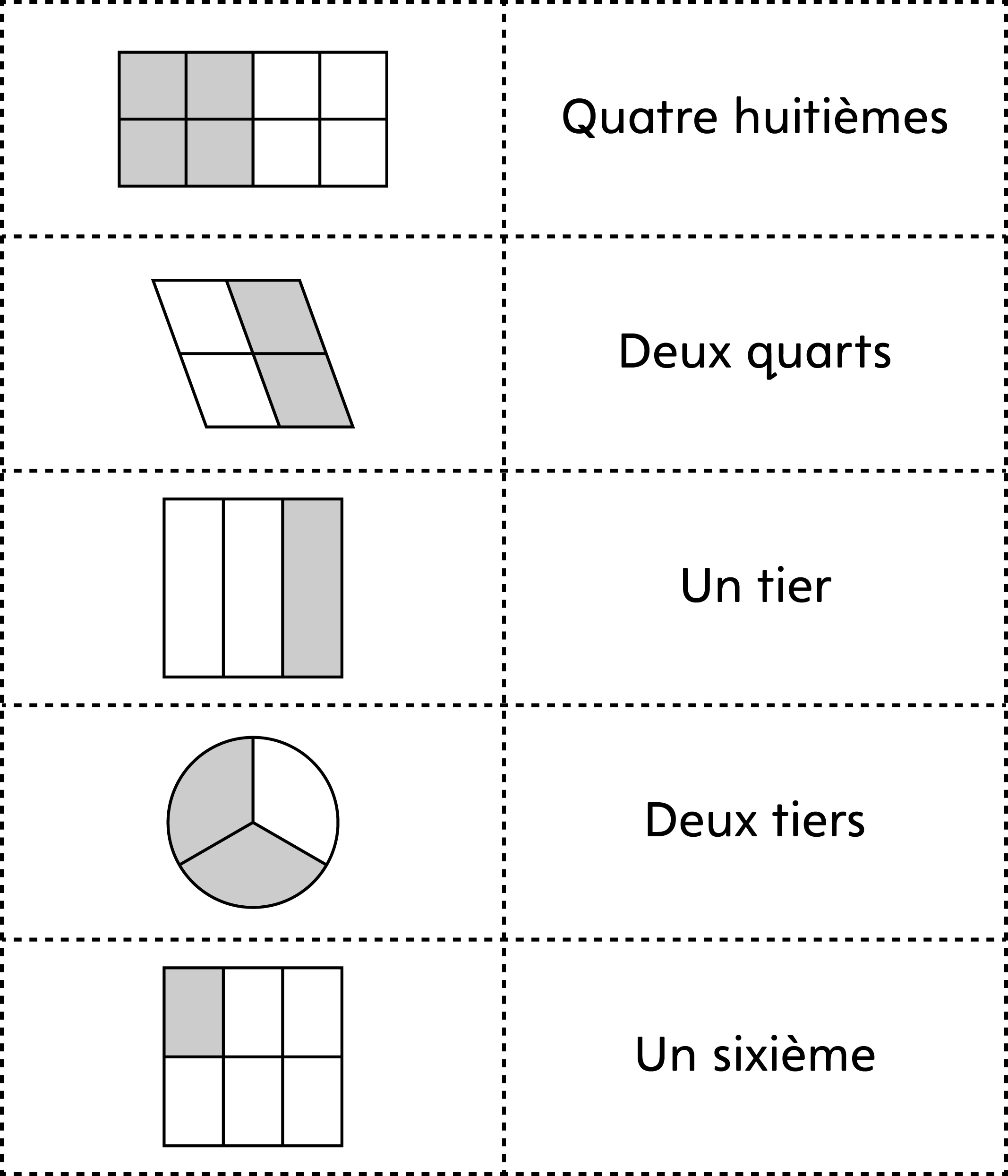  Cartes de correspondance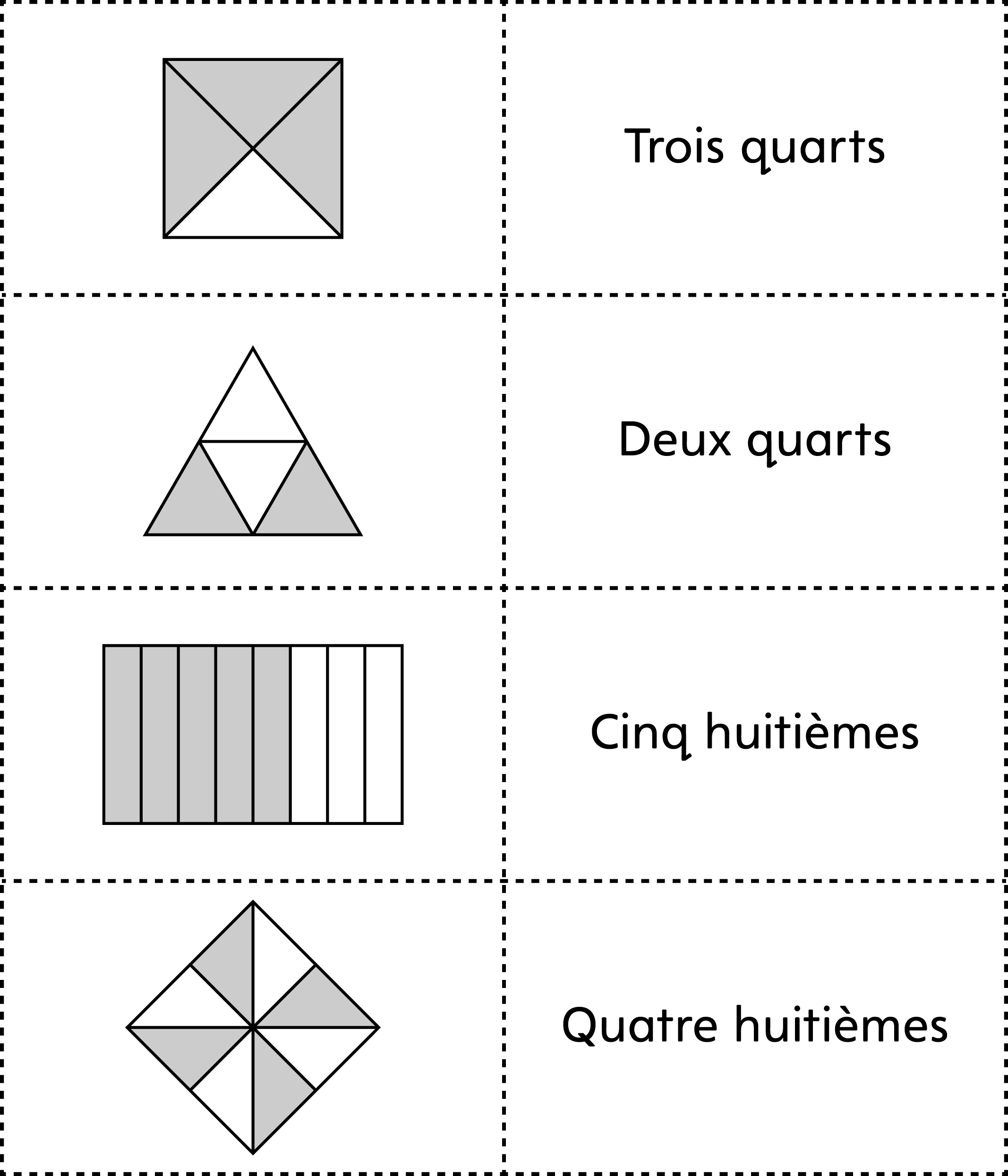 